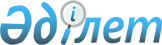 О совмещении видов профессиональной деятельности на рынке ценных бумаг
					
			Утративший силу
			
			
		
					Постановление Правления Национального Банка Республики Казахстан от 21 апреля 2003 года N 133. Зарегистрированное в Министерстве юстиции Республики Казахстан 22 мая 2003 года N 2302. Утратило силу - постановлением Правления Национального Банка Республики Казахстан от 27 октября 2003 года N 379 (V032583)

      В соответствии с пунктом 2 
 статьи 28 
 Закона Республики Казахстан "О рынке ценных бумаг", в целях регулирования профессиональной деятельности на рынке ценных бумаг и приведения нормативных правовых актов Национального Банка Республики Казахстан в соответствие с законодательством Республики Казахстан Правление Национального Банка Республики Казахстан постановляет:




      1. Определить, что на рынке ценных бумаг допускается совмещение следующих видов профессиональной деятельности:



      1) кастодиальной - с брокерской и дилерской деятельностью и деятельностью по определению взаимных требований и обязательств (клиринговой деятельностью) по операциям с ценными бумагами;



      2) по инвестиционному управлению пенсионными активами накопительных пенсионных фондов - с деятельностью по управлению портфелем ценных бумаг, за исключением случаев, когда деятельность по инвестиционному управлению пенсионными активами осуществляется накопительными пенсионными фондами самостоятельно, а также с брокерской и дилерской деятельностью; 



      3) депозитарной - с деятельностью по ведению реестра держателей ценных бумаг открытого народного акционерного общества и деятельностью по определению взаимных требований и обязательств (клиринговой деятельностью) по операциям с ценными бумагами;



      4) брокерской и дилерской - с кастодиальной деятельностью и деятельностью по управлению портфелем ценных бумаг.




      2. Со дня введения в действие настоящего постановления признать утратившим силу 
 постановление 
 Национальной комиссии Республики Казахстан по ценным бумагам от 26 февраля 2000 года N 66 "О совмещении видов профессиональной деятельности на рынке ценных бумаг" (зарегистрированное в Реестре государственной регистрации нормативных правовых актов Республики Казахстан под N 1077, опубликованное в марте 2000 года в журнале "Рынок ценных бумаг Казахстана" N 3).




      3. Департаменту финансового надзора (Бахмутова Е.Л.):



      1) совместно с Юридическим департаментом (Шарипов С.Б.) принять меры к государственной регистрации в Министерстве юстиции Республики Казахстан настоящего постановления;



      2) в десятидневный срок со дня государственной регистрации в Министерстве юстиции Республики Казахстан довести настоящее постановление до сведения всех заинтересованных подразделений центрального аппарата Национального Банка Республики Казахстан, организаций, осуществляющих брокерскую и дилерскую деятельность на рынке ценных бумаг и деятельность по ведению реестра держателей ценных бумаг, не являющихся членами организатора торгов с ценными бумагами и Объединения юридических лиц "Казахстанская Ассоциация Реестродержателей", а также до сведения организатора торгов с ценными бумагами, ЗАО "Центральный депозитарий ценных бумаг", организаций, осуществляющих кастодиальную деятельность на рынке ценных бумаг, накопительных пенсионных фондов, Объединения юридических лиц "Казахстанская Ассоциация Реестродержателей" и Объединения юридических лиц в форме Ассоциации "Ассоциация Управляющих активами".




      4. Контроль над исполнением настоящего постановления возложить на заместителя Председателя Национального Банка Республики Казахстан Сайденова А.Г.




      5. Настоящее постановление вводится в действие по истечении четырнадцати дней со дня государственной регистрации в Министерстве юстиции Республики Казахстан.


      Председатель




      Национального Банка


					© 2012. РГП на ПХВ «Институт законодательства и правовой информации Республики Казахстан» Министерства юстиции Республики Казахстан
				